Harold’s ProbabilityCheat Sheet22 October 2022ProbabilityDiscrete DistributionsVenn Diagrams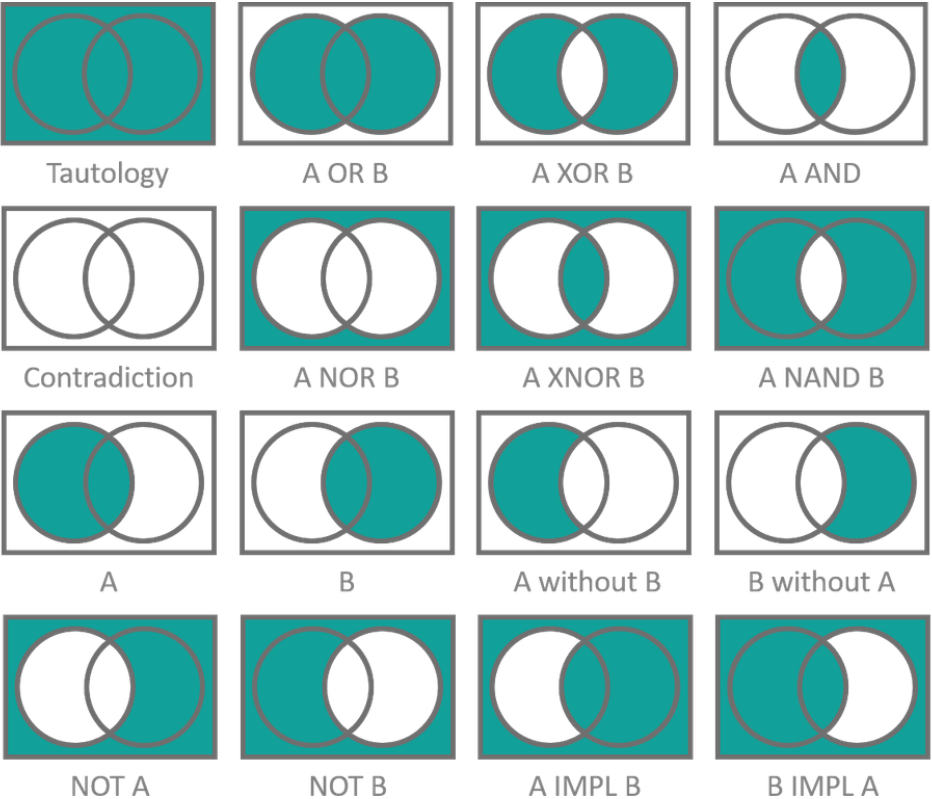 Sources:SNHU MAT 229 - Mathematical Proof and Problem Solving, How To Prove It - A Structured Approach, 3rd Edition - Daniel J. Vellman, Cambridge University Press, 2019.SNHU MAT 230 - Discrete Mathematics, zyBooks.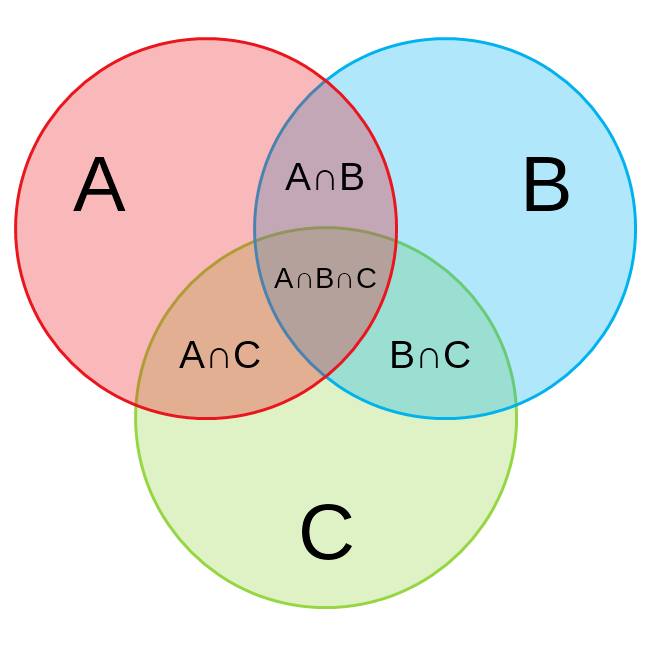 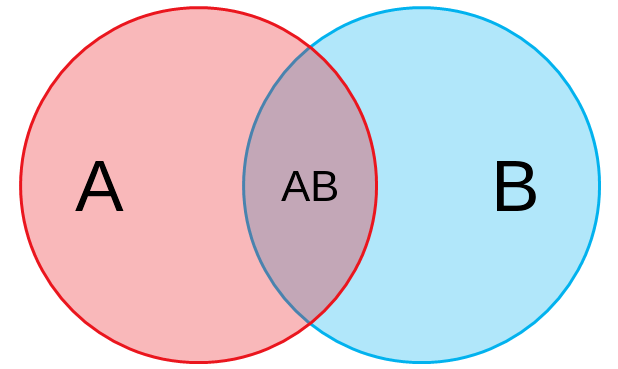 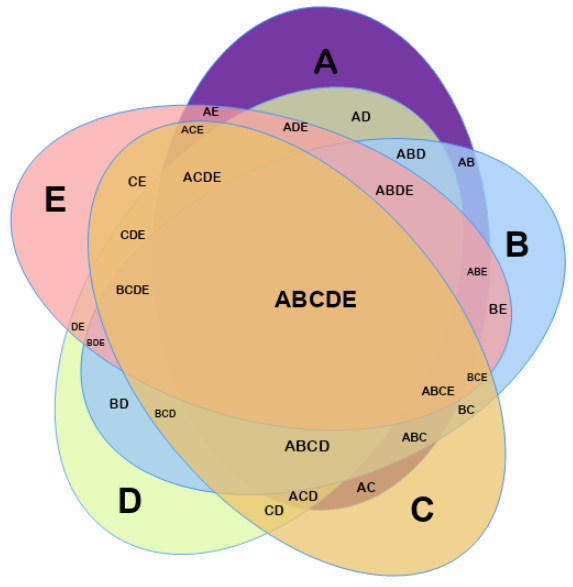 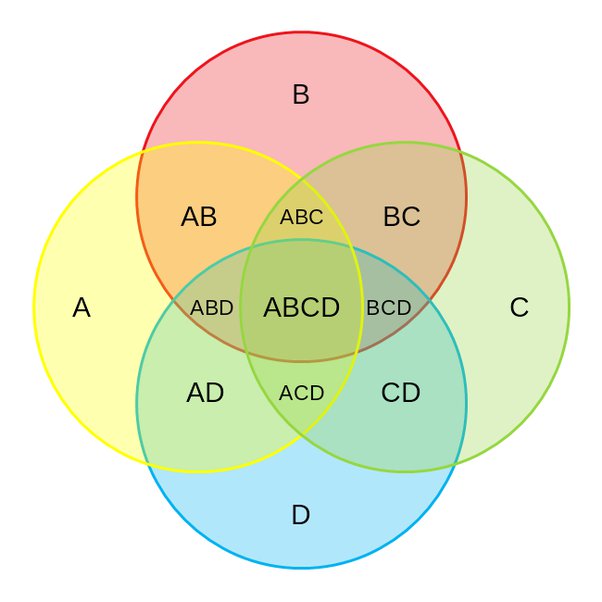 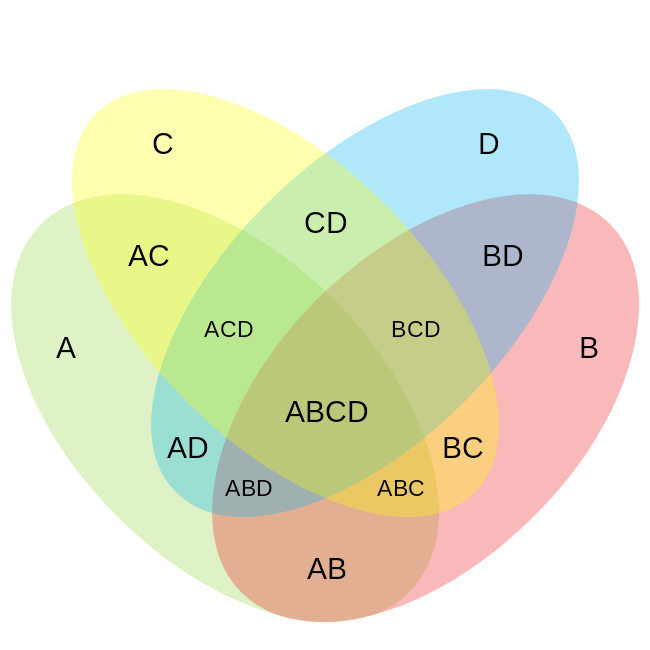 RuleFormulaDefinitionNotation = “and”, Intersection, or “” = “or”, Union, or “”“not”, negation, or “”“and” implies multiplication.“or” implies addition.“not” implies negation.IndependentIf The occurrence of one event does not affect the probability of the other, or vice versa.DependentIf The occurrence of one event affects the probability of the other event.Disjoint(“mutually exclusive”)If Then The events can never occur together.Probability(“likelihood”)Addition Rule (“or”)S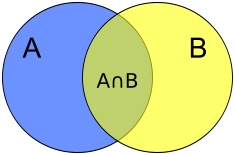 Multiplication Rule(“and”)if independent or disjoint:if dependent:SComplement Rule / Subtraction Rule(“not”)The complement of event A (denoted  means “not A”; it consists of all simple outcomes that are not in A.Conditional Probability(“given that”)if independent or disjoint:Means the probability of event A given that event B occurred.  Is a rephrasing of the Multiplication Rule.  P(A|B) is the proportion of elements in B that are ALSO in A.Total Probability RuleTo find the probability of event A, partition the sample space into several disjoint events.  A must occur along with one and only one of the disjoint events.Bayes’ TheoremAllows P(A|B) to be calculated from P(B|A).Meaning it allows us to reverse the order of a conditional probability statement, and is the only generally valid method!De Morgan’s LawUses negation to convert an “or” to an “and”.Uses negation to convert an “and” to an “or”.DistributionFormulaProbability DistributionFactorialPermutationCombinationUniform Discrete DistributionBinomial DistributionGeometric DistributionPoisson DistributionBernoulli DistributionTrinomial DistributionHypergeometric DistributionNegative Binomial Distribution